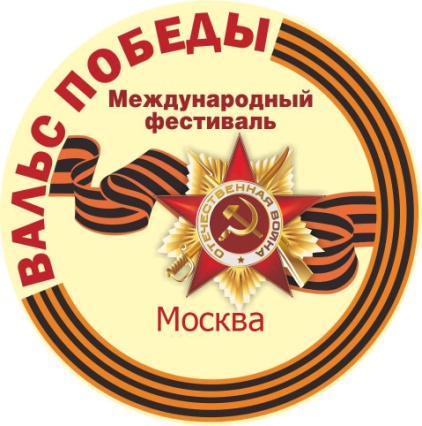 МЕЖДУНАРОДНЫЙ ВОЕННО-ПАТРИОТИЧЕСКИЙ ФЕСТИВАЛЬ«ВАЛЬС ПОБЕДЫ»1. ОБЩИЕ ПОЛОЖЕНИЯМеждународный фестиваль «Вальс Победы» (далее – Фестиваль) проводится среди представителей субъектов Российской Федерации и дружественных стран с целью сохранения исторической памяти о победы над фашизмом в Великой Отечественной и Второй мировой войнах.Президент и учредители ФестиваляПрезидентом Фестиваля является заслуженный артист Российской Федерации Феликс Царикати. Фестиваль учреждён Екатериной Роговой-Конопельчевой и Ольгой Сердцевой.Организационный комитет ФестиваляДля координации деятельности учредителей и организаторов Фестиваля создаётся Организационный комитет Фестиваля (далее – Оргкомитет). Оргкомитет определяет сроки и порядок проведения Фестиваля, утверждает состав жюри Фестиваля и кандидатуру его председателя, планирует и организует деятельность по подготовке и проведению Фестиваля, подводит творческие и организационные итоги Фестиваля, и многое другое.2. ЦЕЛИ И ЗАДАЧИ ФЕСТИВАЛЯВоспитание чувства патриотизма у подрастающего поколения посредством военно-патриотической песни, пропагандирующей любовь к Отчизне;Выявление и поддержка талантливых исполнителей и коллективов, наиболее значимых и ярких программ, оказание содействия в развитии новых проектов, продвижение на сценические площадки российского и международного уровня;Воспитание эстетического и нравственного сознания граждан Российской Федерации;Активное содействие сохранению связей между поколениями (ветеранов, детей и молодёжи);Пропаганда, развитие и сохранение военно-патриотического наследия стран постсоветского пространства.3. ПОРЯДОК ПРОВЕДЕНИЯ И СРОКИ ФЕСТИВАЛЯФормы проведения ФестиваляФестиваль проводится в очной и заочной формах.Очная форма проводится по присланным заявкам, принимаемым не позднее чем за 10 дней до даты начала Фестиваля. Конкурсная программа и награждение проходят за один или два дня в соответствии с решением Оргкомитета.Сроки и условия участия в заочной форме устанавливаются в соответствии с решением Оргкомитета.Номинации конкурсной программы ФестиваляЭстрадный вокал. Соло.Участниками представляется одна песня, исполняемая ими под минусовую фонограмму. Разрешено наличие в такой фонограмме бэк-вокала.Народный вокал. Соло.Вокал. Ансамбли. Хоры.Песни из кинофильмов.Семейный ансамбль (дуэты, трио и др.).Авторы-исполнители.Музыка или слова исполняемой песни должны быть написаны самим участником. Хореография (соло, ансамбли).Участниками представляется один танец. Музыкально-инструментальное искусство (соло, дуэты, ансамбли).Участниками представляется одно произведение. Для его исполнения могут быть задействованы струнно-смычковые инструменты, струнные народные инструменты, фортепиано, баян, аккордеон, гармонь, духовые и прочие музыкальные инструменты.Изобразительное искусство.Данная номинация проводится только в заочной форме участия.Театральное искусство.Художественное слово.4. ЖЮРИ ФЕСТИВАЛЯСостав жюриЖюри формируется из числа известных деятелей культуры, продюсеров, педагогов, представителей СМИ, артистов, и утверждается Оргкомитетом.Ответственность за формирование состава жюри и контроль за его работой возлагается на Оргкомитет. Представители Оргкомитета не являются членами жюри и не участвуют в голосовании.Правила и критерии оцениванияКонкурсанты оцениваются по 10-балльной системе в режиме закрытого голосования по следующим критериям:Наличие замысла и его художественное воплощение;Уровень мастерства, выразительность, техника и культура исполнения;Соответствие тематике Фестиваля;Уровень исполнительского и актёрского мастерства;Сценический образ;Оригинальность стиля исполнения.Жюри совещается и ведёт подсчёт голосов после отборочного тура по номинациям (см. пункт 3.2).Жюри не имеет права разглашать результаты конкурса до их официального объявления.Решение жюри окончательное и обсуждению не подлежит.5. ПОРЯДОК НАГРАЖДЕНИЯ ПОБЕДИТЕЛЕЙ ФЕСТИВАЛЯПризовой фондОрганизация призового фонда возлагается на Оргкомитет.Номинации для награжденияНаграждение производится в каждой номинации и возрастной группе конкурсантов – 1, 2, 3 степень лауреата и дипломанта Фестиваля.Гран-приГран-при присуждается одному из лучших участников Фестиваля по решению жюри.Специальные призыПо решению жюри Фестиваля и по согласованию с Оргкомитетом участникам могут быть присуждены специальные призы:Специальный приз Оргкомитета;Специальный приз партнёров Фестиваля.Отправка наградОтправка дипломов, медалей и прочих наград победителям заочной формы участия осуществляется посредством АО «Почта России» на указанный в заявке участника адрес. Дипломы не содержат информации о форме участия.6. ПРИЁМ И ОБРАБОТКА ЗАЯВОК Для участия в фестивале необходимо отправить заполненную анкету-заявку на адрес электронной почты muzdorojka@mail.ru. В случае получения неверно заполненной заявки в ответ на письмо будут направлены инструкции по доработке заявки. При принятии заявки в ответ на письмо будет отправлена вся необходимая информация по конкурсной программе.В случае изменения количества участников или замены участника необходимо уведомить о таком изменении организаторов Фестиваля не позднее чем за 10 дней до даты его начала.Организация призового фонда возлагается на Оргкомитет.7. ДОПОЛНИТЕЛЬНАЯ ИНФОРМАЦИЯ Оргкомитет оставляет за собой право вносить изменения и дополнения в настоящее положение.Организационный комитетмеждународного военно-патриотического фестиваля «Вальс Победы»muzdorojka@mail.ru